İADE TALEP FORMU*Lütfen Tüm Bilgileri Eksiksiz Doldurunuz!*İADE TARİHİ 		: …../…../2020*MÜŞTERİ AD		: ……………………………..*MÜŞTERİ SOYAD	: ………………….............*SİPARİŞ NUMARASI	: ………………..……….....*MÜŞTERİ TELEFON NUMARASI…………………………………………………………………..*MÜŞTERİ E-POSTA ADRESİ……………………………………………………………………*İADE NEDENİNİ İŞARETLEYİNİZ!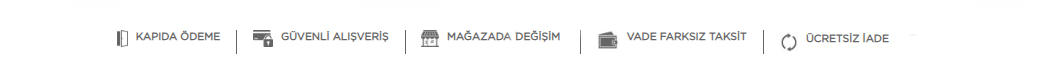 İADE ŞARTLARI“Almış olduğunuz ürünlerin kullanılmamış, tadilat yapılmamış, deforme edilmemiş ürünler olması, etiketi üzerinde olması ve fiş/faturası ile birlikte ürünü kullanmadan” teslim tarihinden itibaren on beş (15) günlük süre içinde teslim aldığınız şekli ile iade etme ve/veya değiştirme imkanınız bulunmaktadır. Ürünü, ürün faturası, iade formu ile iade ediniz.Sevkiyat sırasında zarar gördüğünü düşündüğünüz paketleri teslim aldığınız firma yetkilisi önünde açıp kontrol ediniz. Eğer üründe herhangi bir zarar varsa kargo firmasına tutanak tuttururarak ürünü teslim almayınız. Ürün teslim alındıktan sonra kargo firmasının görevini tam olarak yerine getirdiğini kabul etmiş olduğunuzu unutmayınız.Ambalajı açılmış, kullanılmış, tahrip edilmiş vesair şekildeki ürünlerin iadesi kabul edilmez. Müşteri ürünü, kendisine teslim edildiği andaki durumu ile geri vermekle ve kullanım söz konusu ise kullanma dolayısıyla malın ticari değerindeki kaybı tazminle yükümlüdür İade edilen ürünün ürün bedeli, İade Adresine ulaştığı andan itibaren (7) YEDİ İŞ GÜNÜ  içerisinde müşterinin alışveriş gerçekleştirdiği karta iade edilir. Bankanız kredi kartı iadelerini aynı gün hesabınıza yansıtmayabilir. Bu durumda bankanızın kredi kartı servisini aramanız gereklidir. Siparişinizle ilgili "İptal Edildi” uyarısı çıktıktan sonra tüm bedel kredi kartınıza veya havale yaptığınız bankanıza iade edilmektedir. Taksitli satışlarda yapılan iadeler bankanız tarafından kredi kartınıza her ay artı bakiye olarak yansıtılmaktadır.Firma Üründe, bozulma, kırılma, tahrip, yırtılma, kullanılma ve sair durumları tespit ettiği hallerde ve ürünün müşteriye teslim edildiği andaki hali ile iade edilememesi halinde ürünü iade almayacak ve bedelini iade etmeyecektir. Yukarıdaki şartlara uygun hallerde, siparişinizle birlikte size yollanan İade Formu’nu doldurarak, iade etmek istediğiniz ürünü/ürünleri 15 gün içerisinde Yurtiçi Kargo üzerinden 449 492 350 Sözleşme numarası ile ücretsiz olarak Safari-Klip Tekstil ve Kimyevi Maddeler Tic. A. Ş. - Ergenekon Mah. Cumhuriyet Cad. Cebeltopu Sok. As Han No:4 K:1 Harbiye/Şişli-İSTANBUL adresine gönderebilirsiniz.İLETİŞİM: 0212 219 90 40info@glingerie.com.tr Ürünü BeğenmemeBeden UymamaHasarlı KargoYanlış ÜrünEksik TeslimatResimdekinden Farklı GörünümDefolu ÜrünRenk ProblemiDiğer (Lütfen diğer seçeneğini işaretliyorsanız sebebini yazınız)